 GAES Kindness Week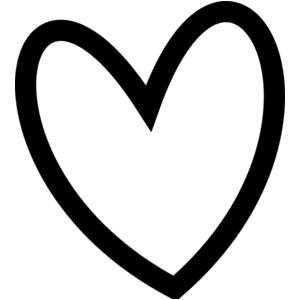 January 27th – January 31st Teacher VersionDear Glen Allen Teachers & Staff,We have a special week of celebration ahead!  Next week is The Great Kindness Challenge and Glen Allen students will be joining kids across America to change the world in a positive way. Let’s encourage our students to spread kindness in our little part of the world! It’s a win-win because studies have shown that promoting kindness in youth promotes self-confidence, optimism, leadership, and increased happiness!  Daily Kindness opportunities are listed below! MondayJan. 27thStudent Holiday and E-Commute/Clerical Day!What could be sweeter than a day to work without interruption! Complete tasks that have been on your mind or catch up on some much-needed organization chores. Enjoy the luxury of lunch out with a colleague or clerical work in your PJ’s!For students: FAMILY KINDNESS COUPON PAGEKindness begins at home!Cut out coupons from the Kindness Coupon Page and give them to family members to redeem any time they need a little extra love and kindness!TuesdayJan. 28th WILD ABOUT KINDNESS!Each student will receive a Random Acts of Kindness challenge board to inspire them to complete Random Acts of Kindness throughout the week.  As they perform each kind act on the board, they should “X” out the square. When they finish, students return the board to their teacher. Each cub who turns in a completed board will receive a Kindness Certificate to acknowledge their kind efforts. (Certificates will be provided on that day for you to give out all week long).SPIRIT DAY: Wear animal print clothing (with jeans)!WednesdayJan. 29th CAUGHT BEING KIND!Catch students doing kind acts and highlight their good deeds with a “Caught You Being Kind” bracelet. OR, use the loops to form a chain and see how long their students can make it grow! Hang it over the board, around the window, or make it span across the room! SPIRIT DAY: INSPIRE KINDNESS!  Wear an item that expresses a kind or uplifting thought (with jeans). (Shirt with a kind message, heart-shaped pin, etc.)ThursdayJan. 30th  “THROW KINDNESS LIKE CONFETTI” POSTER PROJECTStudents will be given a poster today to decorate titled “Throw Kindness Like Confetti”. Completed posters can be turned in to the School Counselor through Valentine’s Day, February 14th. All the decorated posters will be hung throughout the school to promote kindness all month long!SPIRIT WEAR: Wear very colorful top (with jeans) to demonstrate your “Kindness Confetti”!Friday Jan. 31st GLEN ALLEN TEACHERS ROCK!Thank You Card Stations will be set up around the school to encourage students to write thank you notes to teachers and staff at Glen Allen!SPIRIT DAY: Wear GLEN ALLEN colors of BLUE AND BLACK to remind everyone that we are a kind school family! 